Администрация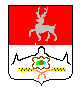 Большемурашкинского муниципального районаНижегородской областиПОСТАНОВЛЕНИЕ30.11.2012г.                                                                                             № 830О внесении изменений в муниципальную целевую программу  «Улучшение условий и охраны труда в организациях Большемурашкинского муниципального района на 2012-2015 годы»В целях  совершенствования системы муниципального управления охраной труда, обеспечения улучшения условий труда в организациях Большемурашкинского муниципального района, администрация Большемурашкинского муниципального  района   п о с т а н о в л я е т:        1. Внести изменения в  муниципальную целевую программу         «Улучшение условий и охраны труда в организациях Большемурашкинского муниципального района на 2012-2015 годы» , утвержденную постановлением администрации Большемурашкинского муниципального района от 09.07.2012 г.  № 441, и утвердить её  в новой редакции (прилагается).        2.Финансовому управлению (Лобанова Н.В.) администрации Большемурашкинского муниципального района  при формировании районного бюджета на 2013 год предусмотреть  финансирование   на реализацию мероприятий Программы в соответствии с  денежными средствами   в пределах возможностей бюджета на соответствующий финансовый год.     3.  Контроль за выполнением настоящего  постановления возложить на заместителя  главы администрации района  Р.Е.Даранова. Глава администрации района                                                              В.В.Кокурин